1.- Coloca o pronome persoal no lugar axeitado e realiza as contracción do CD e CI precisas:1. Colleu as lambetadas ao irmán2. Tampouco trouxeron o lapis para ti.3. Protestei cando estragaron a guitarra (a min).4. Case leu toda a novela aos fillos.5. Uns cortaron as uvas, outros beberon o viño.6. Se dás un bico (a min), dou un euro (a ti).7. Os veciños decotaron a amendoeira.8. Mentres vía a vostedes no meu cuarto, estaba ledo.9. Entón, tirou a pucha sobre a mesa.10. A meniña puxo os lentes ao can.11. Aínda que traias o anel para min, non vou coller (o anel).12. Seica regalaron un cigarro cubano ao padriño o día do seu aniversario.2.- Sinala os pronomes persoais e a súa función sintáctica:1. Quen vos contou onte iso?2. Encontreivos na casa almorzando.3. Nunca volo ensinarei!4. Xa se decidira a iso cando vós chegastes.5. Non mas poñas aí que estorban.6. Ti escribe o que che pareza.7. Déillelas porque non me servían.8. Eles lavábanse sempre usando xabón do caro.9. Non chas quería nin regaladas.10. Vostede faga o que queira.1.-Indicar, nas seguintes formas verbais
a) persoa, tempo, modo
b) lexema e morfemasmarchareitemomarchasencantabascantariamosproduzancomerdesconduciufalarenLECTURA Y COMPRENSIÓN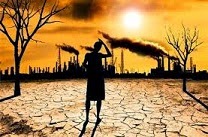 Los glaciares se están derritiendo, el nivel del mar aumenta, las selvas se están secando y la fauna y la flora luchan para no seguir este ritmo. Cada vez es más evidente que los humanos, para potenciar nuestra vida moderna, han causado la mayor parte del calentamiento del siglo pasado, mediante la emisión de gases que retienen el calor. Llamamos a estos gases de invernadero, y sus niveles son cada vez más altos con respecto a los últimos 65 000 años.Al resultado se le denomina calentamiento global, fenómeno que está provocando una serie de cambios en el clima de la Tierra o patrones meteorológicos a largo plazo que varían según el lugar. Conforme la Tierra gira cada día, este nuevo calor gira a su vez recogiendo la humedad de los océanos, aumentando aquí y asentándose allá. Está cambiando el ritmo del clima al que todos los seres vivos nos hemos acostumbrado.¿Qué haremos para ralentizar este calentamiento? ¿Cómo vamos a sobrellevar los cambios que ya hemos puesto en marcha? Mientras intentamos entenderlo, la faz de la Tierra, tal como la conocemos, sus costas, bosques, ríos y montañas nevadas, están en vilo.
26.  En la expresión ESTÁN EN VILO, la palabra subrayada alude a una situación de
 A) mutación.  
 B) riesgo.  
 C) regresión.
 D) desplazamiento. 
 E) fatalidad.


27.  Si los seres humanos hubieran evitado emitir gases que retienen el calor,
 A) sería posible ralentizar el calentamiento global.
 B) habría sido menor el calentamiento de la Tierra.
 C) se mantendría el ritmo del clima de la Tierra.
 D) habría disminuido el nivel de las aguas del mar.
 E) se habría multiplicado la flora y la fauna terrestre.


28.  Si se aceleraran los cambios en el clima de la Tierra,
 A) disminuiría el nivel de las aguas de los mares y los lagos.
 B) desaparecerían totalmente la flora y la fauna terrestre.
 C) la humanidad evitaría emitir los gases de invernadero.
 D) tardaríamos en acostumbrarnos a esta nueva realidad.
 E) podrían desaparecer los glaciares y las selvas tropicales.


29.  Si se descubriese que en la historia de la Tierra se han presentado periodos de calentamiento global, se podría aseverar que
 A) este calentamiento tendría una causa natural.
 B) disminuiría el interés por este calentamiento.
 C) se evidenciaría la autodestrucción de la Tierra.
 D) se confirmaría la hipótesis principal del autor.
 E) la humanidad dejaría de preocuparse por su futuro.
